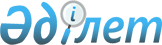 О внесении изменении в постановление Кызылкогинского районного акимата от 21 декабря 2016 года № 251 "Об установлении квоты для трудоустройства граждан Кызылкогинского района из числа молодежи, потерявших или оставшихся до наступления совершеннолетия без попечения родителей, являющихся выпускниками организаций образования, лиц, освобожденных из мест лишения свободы, лиц, состоящих на учете службы пробации"
					
			Утративший силу
			
			
		
					Постановление акимата Кызылкогинского района Атырауской области от 19 июня 2017 года № 137. Зарегистрировано Департаментом юстиции Атырауской области 20 июля 2017 года № 3920. Утратило силу постановлением акимата Кызылкогинского района Атырауской области от 20 марта 2024 года № 62
      Сноска. Утратило силу постановлением акимата Кызылкогинского района Атырауской области от 20.03.2024 № 62 (вводится в действие по истечении десяти календарных дней после дня его первого официального опубликования).
      В соответствии со статьей 37 Закона Республики Казахстан от 23 января 2001 года "О местном государственном управлении и самоуправлении в Республике Казахстан", в соответствии статьей 27 Закона Республики Казахстан от 6 апреля 2016 года "О занятости населения", статьей 26 Закона Республики Казахстан от 6 апреля 2016 года "О правовых актах", акимат района ПОСТАНОВЛЯЕТ:
      1. Внести в постановление районного акимата от 21 декабря 2016 года № 251 "Об установлении квоты для трудоустройства граждан Кызылкогинского района из числа молодежи, потерявших или оставшихся до наступления совершеннолетия без попечения родителей, являющихся выпускниками организаций образования, лиц, освобожденных из мест лишения свободы, лиц, состоящих на учете службы пробации" (зарегистрированное в реестре государственной регистрации нормативных правовых актов под № 3765, опубликованное в районной газете "Қызылқоға" от 26 января 2017 года за № 4) следующие изменения:
      1) заголовок постановления изложить следующей редакции:
      "Об установлении квоты для трудоустройства граждан Кызылкогинского района из числа молодежи, потерявших или оставшихся до наступления совершеннолетия без попечения родителей, являющихся выпускниками организаций образования".
      2) пункт 1постановления изложить в следующей редакции:
      "1. Установить квоту рабочих мест от списочной численности работников организации в размере одного процента для трудоустройства граждан Кызылкогинского района из числа молодежи, потерявших или оставшихся до наступления совершеннолетия без попечения родителей, являющихся выпускниками организаций образования".
      2. Контроль за исполнением настоящего постановления возложить на заместителя акима района Олжагалиева А.
      3. Настоящее постановление вступает в силу со дня государственной регистрации в органах юстиции и вводится в действие по истечении десяти календарных дней после дня его первого официального опубликования.
					© 2012. РГП на ПХВ «Институт законодательства и правовой информации Республики Казахстан» Министерства юстиции Республики Казахстан
				
      Аким района

М. Муканов
